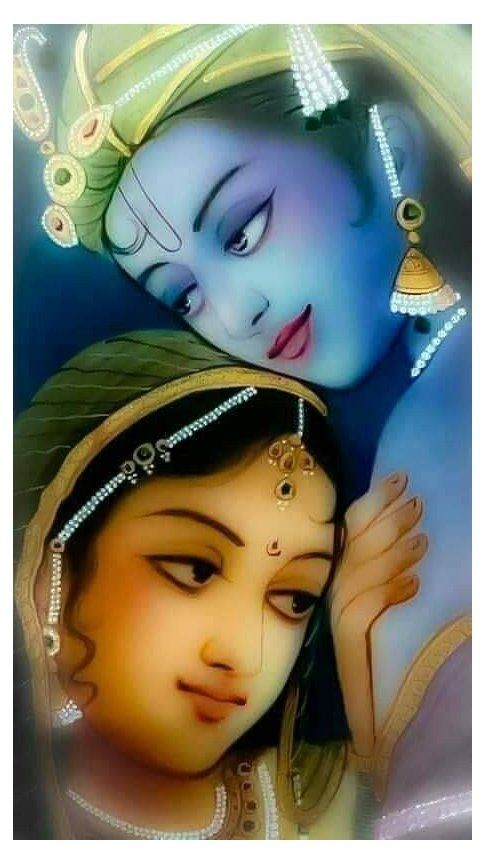 																					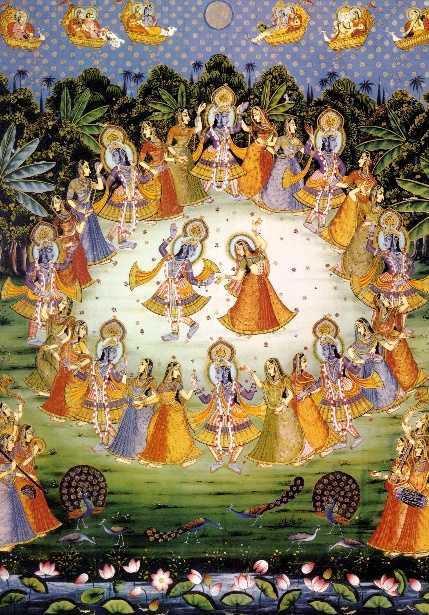 												